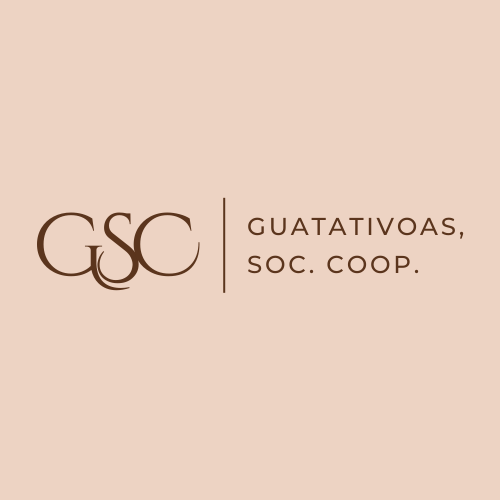 6. AYUDAS Y SUBVENCIONES POR PARTE DE ADMINISTRACIONES PÚBLICASFecha de actualización: 21 de junio de 2022.Guatativoas, Soc. Coop., ha sido beneficiaria en el ejercicio 2021 de las siguientes subvenciones:LÍNEA 2: SUBVENCIONES DESTINADAS AL MANTENIMIENTO DE LA ACTIVIDAD DE PEQUEÑAS Y MEDIANAS EMPRESAS Y PERSONAS TRABAJADORAS AUTÓNOMAS CON ASALARIADOS. – GOBIERNO DE CANARIAS: 20.650€Puede ampliar la información en el siguiente enlace:https://sede.gobiernodecanarias.org/sede/movil/anuncios/af06c6d9-fa83-46b9-8965-4adef946df33LÍNEA 2.2 COVID DE AYUDAS DIRECTAS A PERSONAS AUTÓNOMAS Y EMPRESAS PREVISTA EN EL TÍTULO I DEL REAL DECRETO-LEY 5/2021, DE 12 DE MARZO, DE MEDIDAS EXTRAORDINARIAS DE APOYO A LA SOLVENCIA EMPRESARIAL EN RESPUESTA A LA PANDEMIA DE LA COVID-19, FINANCIADA POR EL GOBIERNO DE ESPAÑA, REGULADAS POR EL DECRETO-LEY 6/2021, DE 4 DE JUNIO: 68.999,06€.Puede ampliar la información en el siguiente enlace:https://sede.gobiernodecanarias.org/sede/anuncios/26cab6ad-8e18-4dcd-bc67-c921bc756f10#:~:text=RESOLUCI%C3%93N%201002%2F2021%2C%20DE%2012,L%C3%8DNEA%20COVID%20DE%20AYUDAS%20DIRECTAS